МБДОУ №1 «Насып»Сценарий утренника к международному женскому дню 8 МартаВоспитатели:Кикова И.К.Шевоцукова М.Р.                                         Хакуринохабль,                                                2021г.       Дети под музыку входят в зал.
Ира: Добрый день, дорогие наши гости, мамы и бабушки! Вот и наступила долгожданная весна. А с ним прекрасный праздник всех женщин - самых добрых, самых нежных, заботливых и, конечно же, самых красивых.Марина: От всей души мы поздравляем сегодня всех мам и бабушек, а также наших девочек. Пусть этот праздник будет светлым и радостным. Желаем вам весеннего настроения, тёплых солнечных лучей, радости и счастья! Рустам Н.Пусть солнышко ласково светит, Пусть птицы встречают зарю,О самой чудесной на свете, О маме своей говорюХагуров Т.Как много их, добрых и нежных Сегодня на праздник пришло,Для них расцветает подснежник И солнышко дарит тепло.Гишева И.Много звёздочек на небе!  
Много колоса в полях! 
Много песенок у птицы! 
Много листьев на ветвях! 
Только солнышко одно — 
Греет ласково оно! 
Только мамочка одна — Всех роднее мне она!Камила А. Мама — слово дорогое! 
В слове том — тепло и свет! 
В славный день восьмого марта, 
Нашим мамам — наш привет! 
Пусть звенят повсюду песни, 
Про любимых наших мам! 
Мы за всё — за всё, родные, 
Говорим «спасибо» вам!Дана Т. Улыбки мы добрые ваши В огромный букет соберём.Для вас, дорогие вы наши, Мы песни сегодня споём.Песня - Мадин Х.Я стать разведчиком хочу,Любое дело по плечу.Докажу сейчас вам это!И находчив я, и смел.Мама спрятала конфеты,Я разведал где, и съел!Султан А.Ну, а я в подарок мамеРазрисую шкаф цветами.Хорошо б и потолок,Жаль, я ростом невысок!Игра «Колье из конфет».Играют два ребёнка и две мамы. Перед началом игры мамы садятся на стульчики перед экраном, ребёнок стоит рядом. На определённом расстоянии стоит стол с двумя вазочками, в которых лежит по пять конфет. У мам основа для «колье» - узкая атласная лента, края которой скреплены. Длина ленты такова, чтобы можно было через голову надеть на шею. Дети добегают до стола, берут по одной конфете и несут мамам, те прикрепляют степлером конфеты к ленте. По окончании работы надевают колье себе на шею, произнося слова: «Ах, какая красота!»                           Песня - Марина: Молодцы!  А теперь давайте вспомним сказки, в которых упоминаются мамы. А таких сказок немало. Давайте их вспомним!
                                  Сказочная игра
1. В какой сказке мама отправила свою дочь к бабушке с корзинкой пирожков? (Красная Шапочка)
2. Какая мама пела своим детям песенку под дверью, чтобы ее пустили в дом? (Коза семерым козлятам)
3. В какой сказке мама говорила грубым голосом: «Кто ел из моей чашки?» (Три медведя)
4. В какой сказке мама с папой, уходя из дома, велели своей дочке смотреть за младшим братцем? (Гуси-лебеди)
5. В какой сказке царевна родила богатыря царю-батюшке? (Сказка о царе Салтане, Пушкин)
6. В какой сказке мама отправила свою дочь в магазин за баранками? (Цветик-Семицветик)
7. В какой сказке мама искала своему ребенку няньку, чтобы та спела ему колыбельную песенку? (Сказка о глупом мышонке, Маршак)Хакуринов Т.Снежок на солнце тает. Повеяло весной. 
Большой сегодня праздник у мамы дорогой! 
С весенними ручьями и с солнечным лучом 
Мы для любимой мамы песенку споём!Начев Е. Сегодня праздник самый лучший,
Сегодня праздник наших мам!
Ушли подальше злые тучи,
И солнце улыбнулось нам.
Алёна Р.Вас поздравляем ласково,
Шлем солнечный привет,
И всем вам, наши мамочки,Желаем долгих лет!                        
 Марина: Дорогие ребятки, а теперь отгадайте загадку:
Кто читает книжки вам, 
Отводит в детский сад, 
Кто печет оладушки 
Для родных внучат? 
Ласковая, добрая, 
Милая такая.
Все дети. Это наша бабушка, бабушка родная!Ира: Сегодня к нам на праздник пришли не только мамы, но и бабушки. Их мы тоже хотим поздравить с прекрасным весенним праздником.                                                                            Каплан Х.Мы с моею бабушкой верные друзья,До чего хорошая бабушка моя!Сказок знает столько, что не перечесть,И всегда в запасе новенькая есть.Дана Т.Ближе бабушки чудеснойНет подружки у меня!Мне с бабулей интересно,Не прожить нам врозь ни дня!Леонов А.Лучше моей бабушки
В жизни не найти.
С ней печем оладушки,
Учим с ней стихи.

Я скажу сегодня ей,
Правды не тая:
«Лучшая ты на земле,
Бабушка моя!»
Камила  А. А вот руки бабушки — это просто клад,Жить без дела бабушке руки не велят.Золотые, ловкие, как люблю я их!Нет, других, наверное, не найти таких!(Песня про бабушку)Марина: Наши бабушки самые лучшие на свете, а вот какие у них ловкие быстрые руки, вы сейчас понаблюдаете.             Конкурс для бабушек «Кто быстрее смотает клубочек».Ира: А сейчас предлагаем конкурс для мам  «Королева кухни»
Вам предстоит вытянуть рецепт. В каждом перечислены основные ингредиенты всем известных блюд и выпечки. Нужно угадать правильно и быстро! 1-й рецепт: майонез, яйцо варёное, картофель отварной, зелёный горошек, говядина отварная или колбаса докторская. (салат "Оливье")
2-й рецепт: 50 гр. дрожжей, 1/2 ч. л. соли, 1 стакан молока, 2 ст. ложки сахара, 200 гр мягкого маргарина, ~3.5 ст. муки, яблочное повидло. (дрожжевое тесто для пирогов, пирожков с яблоками)
3-й рецепт: яйцо варёное, лук репчатый, морковь отварная, свёкла отварная, картофель отварной, майонез, сельдь. (селёдка под шубой) 4-й рецепт: капуста квашенная, огурцы солёные, лук, морковь отварная, свёкла отварная, картофель отварной, зелёный горошек, подсолнечное масло. (винегрет)
5-й рецепт: 3 яйца, 2 столовые ложки сахара, ¼ чайной ложки соли, 500 мл молока, 220–240 г муки, ¼ чайной ложки соды, 2–3 столовые ложки растительного масла. (тесто для блинов)Марина: Сегодня все наши песни и стихи мы посвящаем вам, самым лучшим мамам и бабушкам на свете.Зара Т.Обойди весь мир вокруг, только знай заранее:Не найдёшь теплее рук и нежней, чем мамины.Не найдёшь на свете глаз, ласковей и строже,Мама каждому из нас всех людей дороже.Султан А.
Мы сегодня пели, танцевали. 
Мам и бабушек любимых поздравляли. 
Праздник наш мы завершаем, счастья, радости желаем! 
А чтобы запомнился праздник наш яркий, 
Мы дарим вам вот эти подарки.
               Дети под музыку дарят подарки, сделанные своими руками.Ира: В праздник весенний мы вас поздравляем,Счастливых мгновений побольше желаем. Чтоб солнце сияло и пела душа,Чтоб вы ощущали, как жизнь хороша!                     -   На этом наш праздник заканчивается!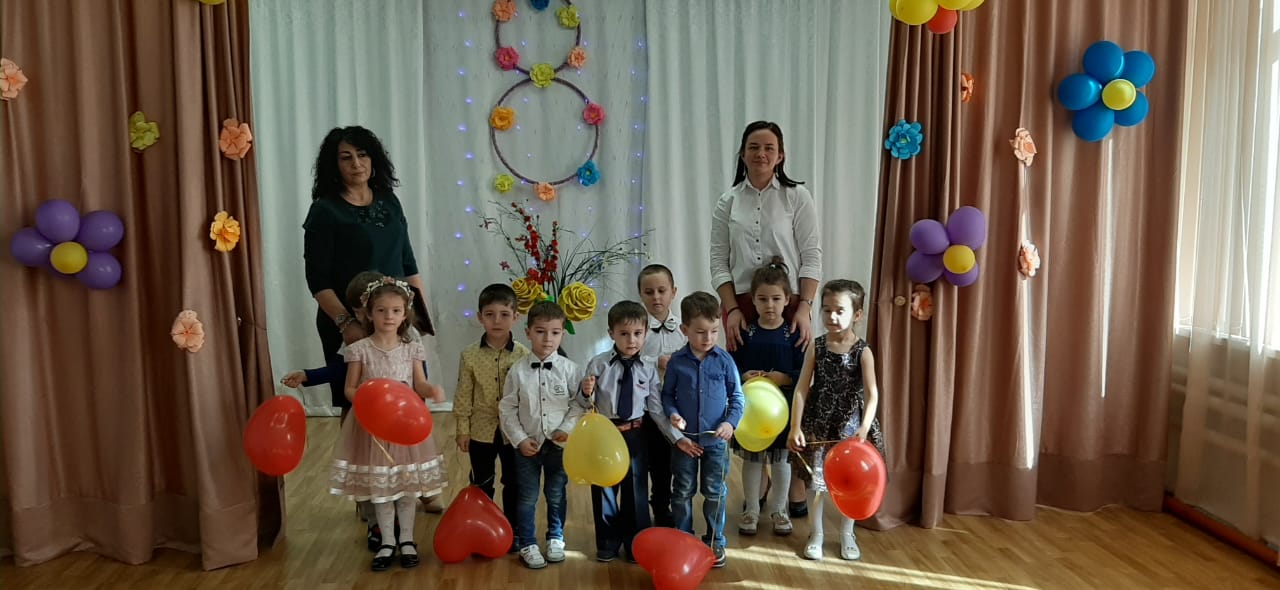 